Circ. 29 2014/2017Al Consiglio DiocesanoAi Segretari del MSACAi presidenti parrocchiali e ai consigli parrocchialiOggetto: Nomine Presidenti Parrocchiali e cammino assembleare	   8 gennaio 2017, Seminario Arcivescovile di Monreale – Cattedrale	   Ore: 9.00-13.00Carissimi amici,vi raggiungiamo con gli auguri per un Santo Natale ed un anno 2017 di PACE!Il Natale del Signore quest’anno porta e comunica al mondo con una rinnovata vitalità la Speranza, perché di speranza abbiamo bisogno.  Vi convochiamo pure per un momento associativo molto importante in cui ritrovarsi sarà la parola d’ordine per sperimentare ancora una volta l’accoglienza reciproca facendo festa con i nuovi presidenti parrocchiali. L’8 gennaio infatti l’arcivescovo consegnerà ai presidenti le nomine per il nuovo triennio.Programma di massima:9.00 - Arrivi e accoglienza10.00 - “La responsabilità in AC: uno sguardo al PF e agli impegni diocesani”11.00 - Momento di preghiera e consegna delle nomine ai Presidenti Parrocchiali da parte di S.E. Mons. Michele Pennisi12.00 - Celebrazione Eucaristica, CattedraleLa Presidenza Diocesana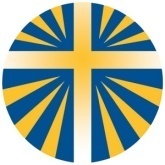 Arcidiocesi di MonrealeAzione Cattolica ITALIANABeata Pina Suriano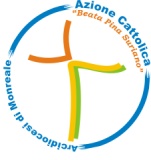 